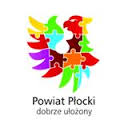 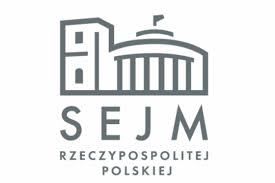 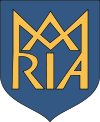 Wójt Gminy Bodzanów zaprasza na FORUM GOSPODARCZO – SAMORZĄDOWEpod honorowym patronatemPosła na Sejm RP - Piotra Zgorzelskiego	i 	Starosty Płockiego – Mariusza Bieńka,które odbędzie się 17 czerwca 2015 r., o godz. 15.00, w budynku Gminnego Centrum Kultury i Sportu w Gąsewie.	Program forum:Wystąpienie Piotra Zgorzelskiego – Posła na Sejm RPPrezentacje:Mariusz Bieniek – Starosta Płocki„Samorząd plus gospodarka”Przedstawiciel Izby gospodarczej Regionu Płockiego„Współpraca Izby Gospodarczej Regionu Płockiego z przedsiebiorcami’Małgorzata Bombalicka – Dyrektor Powiatowego Urzędu Pracy w Płocku„Formy wsparcia dla pracodawców i przedsiębiorców”Przedstawiciel Mazowieckiej Jednostki Wdrażania Programów UnijnychInformacje nt. pozyskiwania środków unijnychOtwarta dyskusja panelowa uczestników.Bodzanów, 9 czerwiec 2015 r.